 Communiqué de presse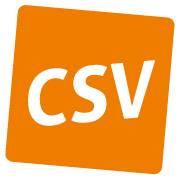 Clara Moraru prend la tête de CSV International Mercredi soir à Bettembourg, devant une assistance bien garnie, Clara Moraru, cheffe d'entreprise roumaine et luxembourgeoise de 42 ans, a été élue à la présidence de la section internationale du CSV. Membre du CSV depuis 2016, Clara Moraru est entrée dans la politique en 2015 inspirée par Klaus Iohannis, alors le président du PNL, le parti équivalent du CSV en Roumanie, et candidat présidentiel qu’elle connaissait depuis le temps qu’il était bourgmestre de la ville de Sibiu (avec qui elle a été amenée à travailler dans les projets bilatéraux pilotés par le Luxembourg). Elle a fait campagne pour lui au Luxembourg et a ainsi contribué à son élection comme président de la Roumanie. Dans la foulée, elle a créé la filiale luxembourgeoise du parti PNL dont elle est devenue présidente. A la suite de la visite d’état du président Iohannis en juin 2016, Erna Hennicot, (grâce à laquelle elle est arrivée au Luxembourg la première fois en 1998), l’a motivée et introduite auprès du CSV. Là Clara Moraru a une rencontre fortuite avec Serge Wilmes qui reconnait son énorme potentiel politique et lui propose de joindre son équipe. C’est ainsi qu’elle se retrouve sur la liste des candidats lors des élections communales de 2017 à Luxembourg-Ville et y obtient un excellent résultat de presque 5000 votes. Ce dernier mois, elle a été élue dans 3 fonctions importantes dans le cadre du parti, notamment membre du Comité National de CSF, membre du Comité CSF Centre et maintenant présidente du CSV International. Sa vision ? "J'estime qu’il est important d’identifier et préparer d’ores et déjà des candidats d’origine non luxembourgeoise qui pourront être proposés au parti dans les différentes communes pour les prochaines élections communales. Ainsi, j'envisage de mettre en place un programme de mentoring qui puisse permettre un échange d’expérience politique et un développement du réseau personnel entre les membres plus expérimentés du parti et les nouveaux arrivants qui ont soif d’apprendre et d’apporter leur contribution.", explique Clara Moraru. Dans ce contexte, elle propose de renforcer la présence de CSV International dans les différentes communautés étrangères du pays, afin non seulement de faire remonter les informations et les besoins des résidents étrangers au niveau politique, mais aussi afin d’inciter cette partie très importante de notre population à s'engager tant sur le plan local que national à travers le relais politique du CSV.Son expérience ?De nature humble mais courageuse et très innovante, Clara Moraru est cheffe d’entreprise depuis ses 20 ans et elle en a créé quatre dans trois pays : la Roumanie, l’Angleterre et le Luxembourg. On la connait notamment pour son application mobile « 365 Days Luxembourgish », les cartes « 100 expressions you need to master in Luxembourgish » ou bien par l’école de langues « Languages.lu » qu’elle a fondée en 2004. En ce qui concerne les différentes communautés du pays, elle en a une très bonne compréhension et une activité assez impressionnante. En 2004, elle a été membre fondatrice de la Fédération des femmes cheffes d’entreprises du Luxembourg, en 2009 elle a fondé Inspiring Wo-Men et les trophées « Inspiring Woman of the Year », « Inspiring Man of the Year » ou bien « Top Company for Gender Equality ». Elle a présidé 3 fois l’association des anciens de la Sacred Heart University où elle a obtenu son MBA en 2003 ou bien l’association Femmes Leaders du Luxembourg, elle a été dans le Conseil d’Administration de la Chambre Britannique de Commerce ou bien dans le CA de l’Executive Club. Le CSV International a certainement du pain sur la planche. Mais son comité, qui regroupe un faisceau de nationalités, des belges aux brésiliens en passant par les suédois, peut être confiant que son nouveau chef d’orchestre -ou plutôt cheffe d’orchestre- pourra les amener à réaliser des projets importants et d’envergure.PJ: cv Clara Moraru, photo du Bureau CSI, photo du Comité CSI**************************Vous trouverez ci-dessous la liste complète des membres du nouveau ComitéDaniela Clara Moraru, Présidente 621775122 clara.moraru@languages.luSorin Cristescu, Vice-Président 691652147 sorin@pt.lu Filipe da Silva, Secrétaire 691253161 Filipe253@yahoo.de Jean-Dominique Montoisy, Secrétaire adjoint 621219890 montoisy@yahoo.fr Karl-Gustav Toste - MembreRadu Raduica - MembreThomas Ertl - MembreAna Livia Oliveira Smith - MembreCamelia Olteanu - MembreLaertes Boechat - MembreCamelia Braun - MembreJoao Verdades C Santos - MembreCarlos Garcia de la Fuente – MembreCustodio Portasio - MembreAlberto Kunkel - MembreSchéi Chrëschtdeeg! Craciun fericit! Joyeux Noel ! God Jul ! Frohliche Weihnachten !Feliz Navidad! Merry Christmas! Feliz Natal!